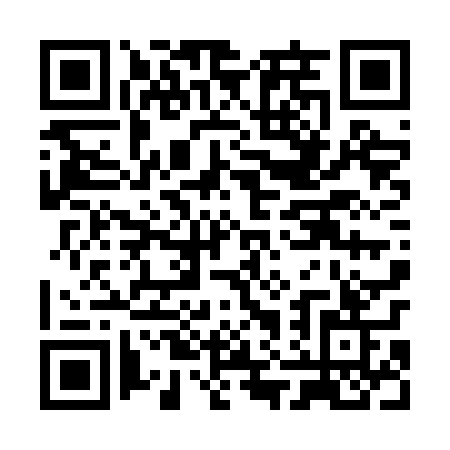 Prayer times for Krolewskie Bagno, PolandWed 1 May 2024 - Fri 31 May 2024High Latitude Method: Angle Based RulePrayer Calculation Method: Muslim World LeagueAsar Calculation Method: HanafiPrayer times provided by https://www.salahtimes.comDateDayFajrSunriseDhuhrAsrMaghribIsha1Wed2:285:0412:325:408:0110:252Thu2:245:0212:325:418:0310:283Fri2:205:0012:325:428:0410:314Sat2:184:5812:325:438:0610:355Sun2:184:5612:315:448:0810:376Mon2:174:5412:315:458:0910:387Tue2:164:5312:315:468:1110:398Wed2:154:5112:315:478:1310:399Thu2:154:4912:315:488:1410:4010Fri2:144:4712:315:498:1610:4111Sat2:134:4612:315:508:1710:4112Sun2:134:4412:315:518:1910:4213Mon2:124:4212:315:528:2110:4314Tue2:114:4112:315:538:2210:4315Wed2:114:3912:315:548:2410:4416Thu2:104:3812:315:548:2510:4517Fri2:094:3612:315:558:2710:4618Sat2:094:3512:315:568:2810:4619Sun2:084:3412:315:578:3010:4720Mon2:084:3212:315:588:3110:4821Tue2:074:3112:315:598:3310:4822Wed2:074:3012:326:008:3410:4923Thu2:064:2812:326:008:3510:4924Fri2:064:2712:326:018:3710:5025Sat2:064:2612:326:028:3810:5126Sun2:054:2512:326:038:3910:5127Mon2:054:2412:326:048:4110:5228Tue2:054:2312:326:048:4210:5329Wed2:044:2212:326:058:4310:5330Thu2:044:2112:326:068:4410:5431Fri2:044:2012:336:068:4610:54